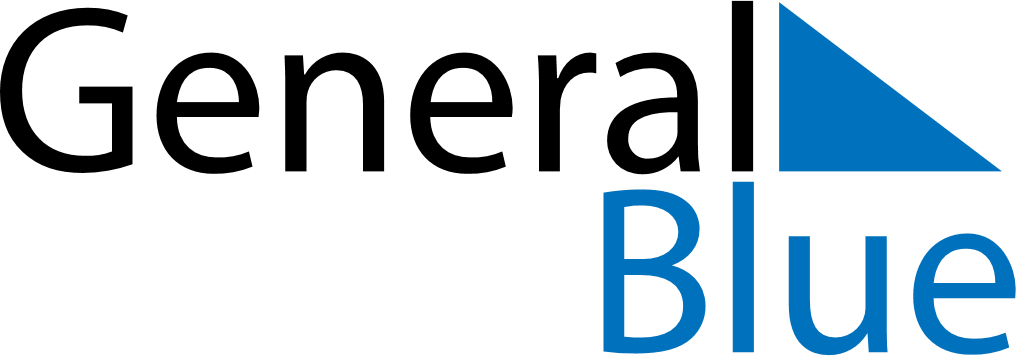 Weekly CalendarOctober 14, 2024 - October 20, 2024Weekly CalendarOctober 14, 2024 - October 20, 2024MondayOct 14MondayOct 14TuesdayOct 15WednesdayOct 16WednesdayOct 16ThursdayOct 17FridayOct 18FridayOct 18SaturdayOct 19SundayOct 20SundayOct 20My Notes